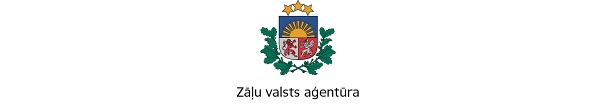 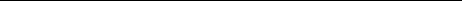 Jersikas iela 15, Rīga, LV-1003, tālr. 67078424, fakss 67078428, e-pasts info@zva.gov.lv, www.zva.gov.lvRīgāAtbildes uz jautājumiem iepirkuma „IS drošības pārbaude un konsultācijas pakalpojumi”, identifikācijas Nr. ZVA 2018/5, ietvarosZāļu valsts aģentūra (turpmāk tekstā – Pasūtītājs) ir saņēmusi piegādātāju jautājumus iepirkuma “IS drošības pārbaude un konsultācijas pakalpojumi”, ID Nr. ZVA 2018/5), turpmāk – Iepirkums, ietvaros.Pasūtītājs uz uzdotajiem jautājumiem (citējot jautājumus) sniedz šādas atbildes:JAUTĀJUMS:Labdien!Esam iepazinušies ar Zāļu valsts aģentūras rīkotā iepirkuma “IS DROŠĪBAS PĀRBAUDE UN KONSULTĀCIJAS PAKALPOJUMI” nolikumu. Iepazīstoties ar pretendentu kvalifikācijas prasībām kopsakarā ar darba uzdevumu, rodas jautājums vai izvirzītās pretendentu tehniskās un profesionālās spējas ir samērīgas ar konkrētā iepirkuma darba uzdevumu.  Saskaņā ar nolikuma 4.2.3.1.3. punktu pretendentam ir jānodrošina auditori, kuriem cita starpā, ir starptautiski atzīta sertifikācija IT pakalpojumu pārvaldības un ar tiem saistīto biznesa procesu izpētē vai auditā (ITIL Expert, vai ISO 20000 Lead auditor, vai ISO 20000 Lead implementer). Savukārt saskaņā ar nolikuma 4.2.3.2.3. punktu pretendentam ir jānodrošina drošības testēšanas speciālists, kam cita starpā ir starptautiski atzīta, no konkrēta ražotāja produktiem neatkarīga sertifikācija digitālo pierādījumu ievākšanā, uzglabāšanā un apstrādē. Taču, lai veiktu darba uzdevumu, kas pēc būtības ir drošības tests nav nepieciešams ITIL vai cits līdzīgs sertifikāts, jo īpaši ITIL Expert līmenis. Turklāt ITIL drošības kontroles ir jau atrunātās ISO 27001, līdz ar to prasītā speciālista kvalifikācija jau būtu pierādīta izpildoties nolikuma 4.2.3.1.1. punktam. Vienlaikus saskaņā ar darba uzdevumu nav nepieciešama un par nesamērīgu prasību uzskatāma digitālo pierādījumu ievākšana. Veiktās darbības tāpat ir nepieciešams dokumentēt, kā arī ir nepieciešams sniegt protokolus par veiktajām darbībām un norādes kā tās ir iespējams atkārtot. Līdzīgos iepirkumos, kuru priekšmets ir drošības tests šāda prasība neparādās. Līdz ar to pirmšķietami šādas prasības nav samērīgas ar darba uzdevumu. Papildus vēlamies vērst uzmanību, ka, lai gan tiek prasīta tik augsta un detalizēta speciālistu kvalifikācija par drošības testiem, taču netiek prasītā nekāda informācija, kas pierādītu speciālistu tehniskās un profesionālās spējas veiktspējas testu veikšanā. Minētais norāda uz papildus nekonsekvenci starp darba uzdevumu un kvalifikācijas prasībām, kas rada pastiprina šaubas par izvirzīto kvalifikācijas prasību samērīgumu ar darba uzdevumu. Kvalifikācijas prasību mērķim būtu jābūt pārbaudīt pretendentu spēju izpildīt konkrēto iepirkuma uzdevumu. Turklāt jebkurām prasībām ir jābūt pamatotām un samērīgām. Ņemot vērā minēto, lūgums izskaidrot kāpēc pretendenta speciālistiem ir izvirzītas tieši šādas prasības (4.2.3.1.3. punkts un 4.2.3.2.3. punkts) un pamatot šādu prasību piemērotību un nepieciešamību konkrētā iepirkuma darba uzdevuma veikšanai. Vienlaikus lūgums izskaidrot, kāpēc netiek lūgta informācija, kas pierādītu speciālistu tehniskās un profesionālās spējas veiktspējas testu veikšanā. Pretējā gadījumā rodas šaubas par nolikumā ietverto kvalifikācijas prasību samērīgumu ar darba uzdevumu. Turklāt šādas prasības, bez leģitīma mērķa esamības, nepamatoti ierobežotu pretendentu konkurenci. ATBILDE:            Pasūtītāja pārvaldības sistēma ir auditēta un sertificēta atbilstoši ISO/IEC 27001:2013 standarta prasībām. Ņemot vērā iepriekš minēto, Pasūtītājs izvirza līgumorganizāciju speciālistiem līdzvērtīgi augstas kvalifikācijas prasības.Iepirkuma nolikuma 4.2.3.1.3. punktā iekļautās prasības apliecina Pretendenta piedāvātā speciālista spējas nodrošināt Tehniskās specifikācijas 2.2. punktā minētās konsultācijas IT un/vai IS drošības procesu izpētē un ieteikumu izstrādē to pilnveidošanā.Iepirkuma nolikuma 4.2.3.2.3. punktā iekļautās prasības apliecina Pretendenta piedāvātā speciālista spējas nodrošināt Tehniskās specifikācijas 2.1.4.2.4. punkta prasības, kā arī nepieciešamības gadījumā sniegt Pasūtītājam konsultācijas vai atbalstu digitālo pierādījumu ievākšanā.Pasūtītāja ieskatā, Iepirkuma nolikumā 4.2.3.2. punktā minētais speciālists spēs nodrošināt visus Tehniskās specifikācijas 2.1.3. punktā norādītos darbus, veicot IS drošības auditu, kas iekļauj arī IS veiktspējas (pieejamības) testus.Ņemot vērā iepriekš minēto, Pasūtītājs uzskata izvirzītās prasības par pamatotām un samērīgām.